ΘΕΜΑ: «ΠΡΟΣΚΛΗΣΗ ΕΚΔΗΛΩΣΗΣ ΕΝΔΙΑΦΕΡΟΝΤΟΣ ΓΙΑ ΠΡΑΓΜΑΤΟΠΟΙΗΣΗ ΕΚΔΡΟΜΗΣ»  ΣΧΕΤ: η υπ. αρ. πρωτ. 20883 /ΓΔ4/12-02-2020 (ΦΕΚ 456/τ.Β΄/13-2-2020) Το σχολείο μας προτίθεται να πραγματοποιήσει μία μετακίνηση στην Αθήνα στο πλαίσιο ευρωπαϊκού προγράμματος Erasmus+.Θα συμμετάσχουν 5 μαθητές και 2 συνοδοί καθηγητές. Θα γίνει μετακίνηση των μαθητών και των συνοδών από την Άρτα στην Αθήνα στις 29/01/2022 (Ώρα αναχώρησης 04:30 π.μ.) και  παραλαβή τους από την Αθήνα στις 06/02/2022 (Ώρα 22:00) και επιστροφή τους στην Άρτα. Προκειμένου και σύμφωνα με την κείμενη νομοθεσία να επιλεγεί το ταξιδιωτικό γραφείο που θα οργανώσει την παραπάνω μετακίνηση των μαθητών του σχολείου μας, παρακαλούμε να μας αποστείλετε - σε περίπτωση που ενδιαφέρεστε – μέχρι  την Πέμπτη 13/01/2022 και ώρα 12:00 μ.μ. στο σχολείο (ταχυδρομικώς ή με οποιοδήποτε άλλο τρόπο) κλειστή προσφορά. Εκπρόθεσμες προσφορές δεν θα  ληφθούν υπόψη. Με την προσφορά θα πρέπει να υπάρχει  και υπεύθυνη δήλωση ότι το πρακτορείο διαθέτει ειδικό σήμα λειτουργίας, το οποίο βρίσκεται σε ισχύ. Επιθυμούμε:Ασφάλεια αστικής ευθύνης.Σημειώνουμε ότι :1.Θα πρέπει να αναφέρεται η τιμή για χρήση του λεωφορείου, τελική τιμή της μετακίνησης για μετακίνηση από τη γέφυρα Ρίου-Αντιρρίου και με καράβι .2.Δεν θα αξιολογηθούν οι προσφορές αν υπερβαίνουν το ποσό που μπορεί να διατεθεί από το σχολείο με βάση τον προϋπολογισμό που προβλέπεται από το πρόγραμμα για την μετακίνηση.       Ο Διευθυντής  Θεόδωρος Ψωμάς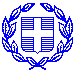 Άρτα,  10-01-2022Ελληνική  ΔημοκρατίαΥΠΟΥΡΓΕΙΟ ΠΑΙΔΕΙΑΣ &  ΘΡΗΣΚΕΥΜΑΤΩΝ-----Αρ. Πρωτ.:5ΠΕΡΙΦΕΡΕΙΑΚΗ Δ/ΝΣΗ Π/ΘΜΙΑΣ & Δ/ΘΜΙΑΣ ΕΚΠ/ΣΗΣΠΡΟΣ: ΤΑΞΙΔΙΩΤΙΚΑ ΓΡΑΦΕΙΑΗΠΕΙΡΟΥΔ/ΝΣΗ Δ/ΘΜΙΑΣ ΕΚΠ/ΣΗΣ Ν. ΑΡΤΑΣ1ο   ΕΠΑ.Λ.  ΆΡΤΑΣΤαχυδρομική Διεύθυνση: Πατριάρχη Αθηναγόρα                                                                              Τ.Κ. – Πόλη: 47100 - Άρτα             email:  mail@1epal-artas.art.sch.grΠληροφορίες       :  κ. Θεόδωρος ΨωμάςΤηλέφωνο	   :   26810 22901                                                          FAX		   :  26810 22901